Summer Assignment Cover Sheet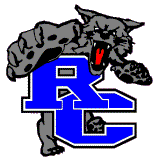 COURSEClass name hereTeacher Name Sherry BaucomEmailSherry_baucom@rockbridge.k12.va.usAssignment TitleAP Chemistry Summer AssignmentDate AssignedMay 15, 2017Date DueDue the first day of class in AugustObjective/Purpose of AssignmentThis assignment is designed to accomplish the following:     1) To ensure that students understand the           required foundational concepts needed for           AP Chemistry.     2) To help students identify any content           deficiencies as they approach the           accelerated pace, depth, and quality of work           expectations required for the AP Chemistry           course. Description of how Assignment will be AssessedThe assignment will count as the first test grade of the first 9 weeks.  A rubric will be provided to indicate point values for each problem.Grade Value of AssignmentThe assignment will count as the first test grade of the first 9 weeks.  Tools/Resources Needed to Complete Assignment*School assigned textbook.*Internet access (not required, but will be helpful    to access support resources posted on the class   website).Estimated Time Needed to Complete Assignment*Problem set = 2.5 hours